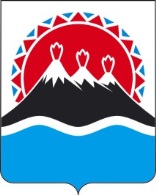 П О С Т А Н О В Л Е Н И ЕПРАВИТЕЛЬСТВА КАМЧАТСКОГО КРАЯ             г. Петропавловск-КамчатскийПРАВИТЕЛЬСТВО ПОСТАНОВЛЯЕТ:1. Внести в приложение к постановлению Правительства Камчатского края от 23.09.2010 № 386-П «Об утверждении Перечня отдаленных или труднодоступных местностей в Камчатском крае, на территории которых могут осуществляться наличные денежные расчеты и (или) расчеты с использованием платежных карт без применения контрольно-кассовой техники» изменения, изложив его в редакции согласно приложению к настоящему постановлению.      2. Настоящее постановление вступает в силу через 10 дней после дня его официального опубликования. Губернатор Камчатского края						   В.И. ИлюхинСОГЛАСОВАНО:Исп. Агафонова Екатерина СергеевнаТел. 46-10-23Министерство экономического развитияи торговли Камчатского краяПриложение  к постановлениюПравительства Камчатского краяот __________ № _____________«Приложение к постановлениюПравительства Камчатского краяот 23.09.2010 № 386-ППеречень отдаленных или труднодоступныхместностей в Камчатском крае, на территории которыхмогут осуществляться наличные денежные расчетыи (или) расчеты с использованием платежных картбез применения контрольно-кассовой техникиНа территории Мильковского района:поселок Лазо;поселок Таежный;село Кирганик.На территории Соболевского района:поселок Ичинский;поселок Крутогоровский;село Устьевое.На территории Усть-Большерецкого района:поселок Озерновский;поселок Паужетка;поселок Шумный;село Запорожье.На территории Усть-Камчатского района:поселок Козыревск;село Крутоберегово;село Майское.На территории Карагинского района:село Ивашка;село Ильпырское;село Карага;село Кострома;село Тымлат.На территории Олюторского района:село Апука;село Ачайваям;село Вывенка;село Корф;село Пахачи;село Средние Пахачи;село Хаилино.На территории Пенжинского района:село Аянка;село Манилы;село Оклан;село Парень;село Слаутное;село Таловка.На территории Тигильского района:село Воямполка;село Ковран;село Лесная;село Седанка;село Усть-Хайрюзово;село Хайрюзово.»Пояснительная запискак  проекту постановления Правительства Камчатского края «О внесении изменений в  приложение к  постановлению Правительства Камчатского края от 23.09.2010 № 386-П «Об утверждении Перечня отдаленных или трудно-доступных местностей в Камчатском крае, на территории которых могут осуществляться наличные денежные расчеты и (или) расчеты с использованием платежных карт без применения контрольно-кассовой техники»Настоящий проект постановления Правительства Камчатского края разработан в связи с принятием Федерального закона от 03.07.2016 № 290-ФЗ «О внесении изменений в Федеральный закон «О применении контрольно-кассовой техники при осуществлении наличных денежных расчетов и (или) расчетов с использованием платежных карт» и отдельные законодательные акты Российской Федерации» и в целях актуализации Перечня отдаленных или трудно-доступных местностей в Камчатском крае, на территории которых могут осуществляться наличные денежные расчеты и (или) расчеты с использованием платежных карт без применения контрольно-кассовой техники. Реализация настоящего постановления не потребует дополнительных расходов краевого бюджета. Настоящий проект постановления подлежит оценке регулирующего воздействия и отнесен к средней степень регулирующего воздействия в соответствии с пунктом 2 части 1.4 постановления Правительства Камчатского края от 06.06.2013 № 233-П «Об утверждении Порядка проведения оценки регулирующего воздействия проектов нормативных правовых актов Камчатского края и экспертизе нормативных правовых актов Камчатского края».№О внесении изменений в приложение к  постановлению Правительства Камчатского края от 23.09.2010 № 386-П «Об утверждении Перечня отдаленных или труднодоступных местностей в Камчатском крае, на территории которых могут осуществляться наличные денежные расчеты и (или) расчеты с использованием платежных карт без применения контрольно-кассовой техники»Заместителя Председателя Правительства Камчатского краяМ.А. СубботаМинистр экономического развития и торговли Камчатского краяД.А. КоростелевНачальник Главного правового управления Губернатора и Правительства Камчатского края С.Н. Гудин